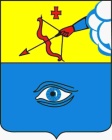 ПОСТАНОВЛЕНИЕ__22.06.2022_                                                                                            № _23/101_ г. ГлазовО внесении изменений в  «Методику  расчета платы по договору на установку и эксплуатацию рекламной конструкции на земельных участках, находящихся в муниципальной собственности, в государственной собственности, до разграничения государственной собственности на землю,  а также на зданиях (или ином недвижимом имуществе), являющихся собственностью муниципального образования «Город Глазов», в том числе закрепленных за другими лицами на праве хозяйственного ведения, праве оперативного управления или ином вещном  праве»  утвержденную  постановлением Администрации города Глазова от 27.06.2008 № 23/92 В соответствии с Федеральным законом от 13.03.2006 № 38-ФЗ «О рекламе»,  Федеральным законом от 06.10.2003 № 131-ФЗ «Об общих принципах организации местного самоуправления в Российской Федерации», решением Глазовской городской Думы от 23.06.2006 № 154, руководствуясь Уставом муниципального образования «Город Глазов», П О С Т А Н О В Л Я Ю:1. Внести в «Методику  расчета платы по договору на установку и эксплуатацию рекламной конструкции на земельных участках, находящихся в муниципальной собственности, в государственной собственности, до разграничения государственной собственности на землю,  а также на зданиях (или ином недвижимом имуществе), являющихся собственностью муниципального образования «Город Глазов», в том числе закрепленных за другими лицами на праве хозяйственного ведения, праве оперативного управления или ином вещном праве»  утвержденную  постановлением Администрации города Глазова от 27.06.2008 № 23/92, следующие изменения:1.1. в пункте 1.2 слово «Главы» исключить;1.2. в пункте 2.1:           1.2.1 таблицу № 2 изложить в следующей редакции:1.2.2.  слова: «К3 - коэффициент, учитывающий освещение средства наружной рекламы и информации:1,0 - с подсветкой;1,3 - без подсветки;»  заменить словами :«К3 - коэффициент, учитывающий освещение средства наружной рекламы и информации:1,0 - с подсветкой, применяется при представлении документов, подтверждающих освещение рекламной конструкции, а также в случаях, если освещение рекламной конструкции невозможно в связи с конструктивными особенностями самой конструкции либо при отсутствии технической возможности подключения рекламной конструкции к сетям электроснабжения; 1,3 - без подсветки, а также применяется при расчете начальной (минимальной) цены за право заключения договора на установку и эксплуатацию рекламной конструкции.».2. Настоящее постановление подлежит официальному опубликованию.Администрация муниципального образования «Город Глазов» (Администрация города Глазова) «Глазкар» муниципал кылдытэтлэн Администрациез(Глазкарлэн Администрациез)N п/п         Вид средства наружной рекламы и информации            К2    1 Отдельно стоящие билборды (до 17 кв. м включительно)  0,8   2 Отдельно стоящие билборды (до 37 кв. м включительно)  1,3   3 Отдельно стоящие билборды сверхбольшого формата     (до 75 кв. м включительно)                                     1,0   4 Светодиодный экран  0,8   5Рекламные щиты  1,0  6 Пиллар (трехсторонний сити-формат) и сити-формат  0,8  Глава города ГлазоваС.Н. Коновалов